TRANSNACIONALNI IN MEDREGIONALNI PROGRAMI INTERREG 2021-2027Nacionalni informativni dan ob 2. razpisu programov Interreg Europe in Interreg Srednja Evropa ter ob 1. razpisu programa Interreg IPA ADRIONOrganizator:  Ministrstvo za kohezijo in regionalni razvoj  (MKRR) kot nacionalni organ programov Interreg Datum: 12. april 2023 od 9.00 do 12.00Kraj: Austria Trend Hotel, Dunajska cesta 154, LjubljanaPrijava na dogodek: www.eu-skladi.siPROGRAM 8.30 – 9.00	Registracija 9.00	Uvodni pozdrav: mag. Mojca Aljančič, vršilka dolžnosti direktorja Direktorata za kohezijsko politiko		Programi Interreg 2021-27: mag. Nadja Kobe		Splošno o 1. razpisu programa Interreg IPA ADRION in 2. razpisu programa 		Interreg Srednja Evropa: Danijela Kos		Vsebina razpisa programa Interreg IPA ADRION	 in programa Interreg		Srednja Evropa: Aleksandra Šuster Močnik in mag. Nadja Kobe 			ODMOR		2. razpis programa Interreg Europe: Urška Trojar		Upravičeni stroški in podpora za vse tri programe: Anton Pavlin		Vprašanja in odgovori12.00		Zaključek dogodka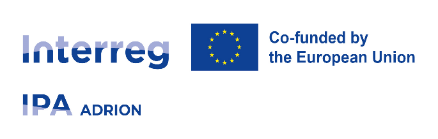 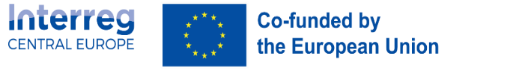 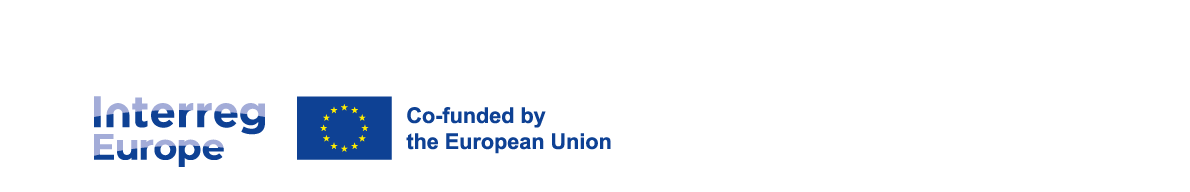 